Curriculum VitaeName: Miss Manasi Mohanty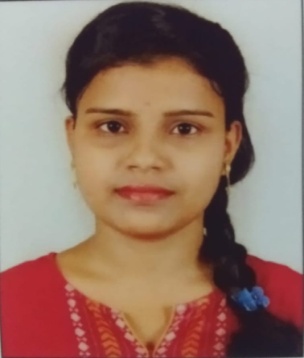 Department: EconomicsDesignation: Lecturer in Economics Qualification: M.A and Mphil from Analytical and Applied Economics, Utkal UniversityEmail: manasimohanty34@gmail.comArea of Interest/Specialization: Advanced Econometrics and Financial EconomicsPublications in Journal/Chapters/Books: NilSeminars/Conference/Workshop/Refresher Course/FDP: National seminar at Utkal University. Awards/ Honors/Fellowship/Research Project: "Effect of BSKY scheme on Healthcare Utilisation and Out-of-pocket Expenditure: A case study in Kendrapada District".Professional Experience: Nil